Stacey Abrams Addresses ICAP-CFR Conference on Diversity in International Affairs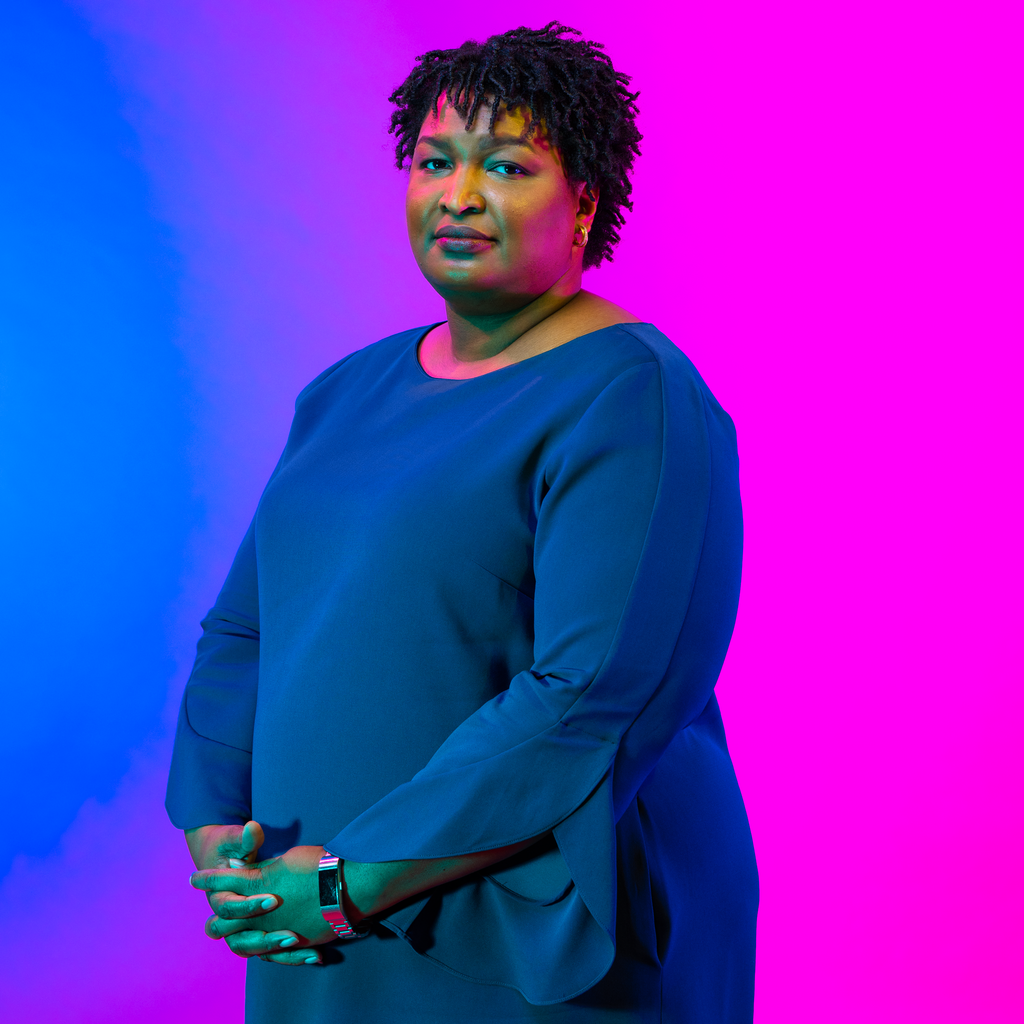 Greetings, ICAP Supporters!On Friday, May 10, 2019, ICAP, in partnership with the Council on Foreign Relations (CFR) convened an annual conference on “Diversity in International Affairs. The Conference is a collaborative effort by the Council on Foreign Relations, the International Career Advancement Program, and the Global Access Pipeline that connects professionals and students from underrepresented backgrounds with career opportunities in international affairs and includes plenary and breakout sessions on a variety of topics. The event featured a keynote address from Stacey Y. Abrams, Founder, Fair Fight Action; Former Minority Leader, Georgia House of Representatives. In 2018, Abrams ran to become the nation’s first African-American female governor. Despite a narrow defeat in the Georgia race, Abrams and her campaign launched a new national conversation about the importance of voting rights. The conference also featured two plenary sessions on “Leading Organizational Change for Diversity and Inclusion” and “The Future of Democracy Around the World.” For more information on the conference, please click on the below Press Release:ICAP-CFR Conference on Diversity in International Affairs
Links:ICAP Alumni Association WebsiteThank you for all of your support to ICAP now and throughout the years. 